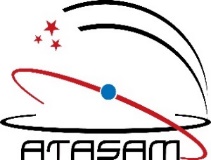 ASTROFİZİK ARAŞTIRMA VE UYGULAMA MERKEZİ  (ATASAM) LİSANSÜSTÜ PROGRAMI (ALÜP) BAŞVURU FORMUKİŞİSEL BİLGİLERİNİZ:KİŞİSEL BİLGİLERİNİZ:KİŞİSEL BİLGİLERİNİZ:KİŞİSEL BİLGİLERİNİZ:KİŞİSEL BİLGİLERİNİZ:KİŞİSEL BİLGİLERİNİZ:KİŞİSEL BİLGİLERİNİZ:KİŞİSEL BİLGİLERİNİZ:KİŞİSEL BİLGİLERİNİZ:KİŞİSEL BİLGİLERİNİZ:Adı Adı SoyadıSoyadıSoyadıSoyadıCinsiyetCinsiyet Kadın:   	                         Erkek:                                                                   (X koyunuz) Kadın:   	                         Erkek:                                                                   (X koyunuz) Kadın:   	                         Erkek:                                                                   (X koyunuz) Kadın:   	                         Erkek:                                                                   (X koyunuz) Kadın:   	                         Erkek:                                                                   (X koyunuz) Kadın:   	                         Erkek:                                                                   (X koyunuz) Kadın:   	                         Erkek:                                                                   (X koyunuz) Kadın:   	                         Erkek:                                                                   (X koyunuz)Doğum Yeri Doğum Yeri Doğum Tarihi Doğum Tarihi Doğum Tarihi Doğum Tarihi TC Kimlik NoTC Kimlik NoKan GrubuKan GrubuKan GrubuKan GrubuEv AdresiEv AdresiEv Telefonu Ev Telefonu Cep TelefonuCep TelefonuCep TelefonuCep TelefonuE-PostaE-PostaEĞİTİM DURUMUEĞİTİM DURUMUEĞİTİM DURUMUEĞİTİM DURUMUEĞİTİM DURUMUEĞİTİM DURUMUEĞİTİM DURUMUEĞİTİM DURUMUEĞİTİM DURUMUEĞİTİM DURUMUOkul AdıAdıAdıAdıAdıBölümüBölümüBölümüNot Ortalaması Lise Ön LisansLisansY. LisansDoktoraYABANCI DİL BİLGİSİ (Çok İyi, İyi, Orta, Az)YABANCI DİL BİLGİSİ (Çok İyi, İyi, Orta, Az)YABANCI DİL BİLGİSİ (Çok İyi, İyi, Orta, Az)YABANCI DİL BİLGİSİ (Çok İyi, İyi, Orta, Az)YABANCI DİL BİLGİSİ (Çok İyi, İyi, Orta, Az)YABANCI DİL BİLGİSİ (Çok İyi, İyi, Orta, Az)YABANCI DİL BİLGİSİ (Çok İyi, İyi, Orta, Az)YABANCI DİL BİLGİSİ (Çok İyi, İyi, Orta, Az)YABANCI DİL BİLGİSİ (Çok İyi, İyi, Orta, Az)YABANCI DİL BİLGİSİ (Çok İyi, İyi, Orta, Az)Yabancı DilYabancı DilYabancı DilOkuma / AnlamaOkuma / AnlamaYazmaYazmaKonuşmaKonuşmaKonuşmaBildiğiniz / kullandığınız donanımlar, aygıtlar ve yazılımlar: Herhangi Bir Sağlık Probleminiz Var:         	Yok:                                                              (X koyunuz)Var:         	Yok:                                                              (X koyunuz)Varsa nedir?Sigara kullanıyor musunuz?Evet:                Hayır:                                                            (X koyunuz)Evet:                Hayır:                                                            (X koyunuz)Acil Durumda Haber Verilmesini İstediğiniz Kişi Bilgileri:Acil Durumda Haber Verilmesini İstediğiniz Kişi Bilgileri:Acil Durumda Haber Verilmesini İstediğiniz Kişi Bilgileri:Adı Soyadı:                                                                          Tel : Adı Soyadı:                                                                          Tel : Adı Soyadı:                                                                          Tel : Referansınız - 1:Referansınız - 1:Referansınız – 2:Ad – SoyadKurumİmzaAd – SoyadKurumİmzaAd – SoyadKurumİmzaBaşvuru Sahibi:                                                    ……/……/20….                                                        İmza           Başvuru Sahibi:                                                    ……/……/20….                                                        İmza           Başvuru Sahibi:                                                    ……/……/20….                                                        İmza           